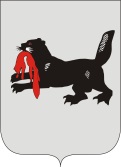 ИРКУТСКАЯ ОБЛАСТЬСЛЮДЯНСКАЯТЕРРИТОРИАЛЬНАЯ ИЗБИРАТЕЛЬНАЯ КОМИССИЯг. СлюдянкаО заверении списка кандидатов по одномандатным избирательным округам с № 2, № 3, № 5, № 6, № 8, № 9, № 13, № 14, выдвинутых  Региональным отделением Политической партии СПРАВЕДЛИВАЯ РОССИЯ в Иркутской области при проведении выборов депутатов Думы муниципального образования Слюдянский район седьмого созываРассмотрев документы, представленные для заверения списка кандидатов по одномандатным избирательным округам с № 2, № 3, № 5, № 6, № 8, № 9, № 13, № 14, выдвинутых  Региональным отделением Политической партии СПРАВЕДЛИВАЯ РОССИЯ в Иркутской области при проведении выборов депутатов Думы муниципального образования Слюдянский район седьмого созыва, в соответствии с частями 8, 9 статьи 52 Закона Иркутской области от 11 ноября 2011 года № 116-ОЗ «О муниципальных выборах в Иркутской области», Слюдянская территориальная избирательная комиссияРЕШИЛА:1. Заверить список кандидатов в депутаты Думы муниципального образования Слюдянский район седьмого созыва по одномандатным избирательным округам с № 2, № 3, № 5, № 6, № 8, № 9, № 13, № 14, в количестве 8 человек, выдвинутых в установленном порядке Региональным отделением Политической партии СПРАВЕДЛИВАЯ РОССИЯ в Иркутской области.2. Выдать настоящее решение с копией заверенного списка, указанного в пункте 1 решения, уполномоченному представителю данного избирательного объединения в течение одних суток.  3. Разместить данное  решение в разделе «Избирательная комиссия» на официальном сайте администрации муниципального образования Слюдянский район: http://www.sludyanka.ru/.Председатель комиссии                      		           	      Н.Л. ЛазареваСекретарь комиссии                                                                       Н.Л. ТитоваР Е Ш Е Н И ЕР Е Ш Е Н И Е18 июля 2019 года№ 102/789